                    «Шкільне містечко» №3 вересень-жовтень 2013                             4                                        Осінній бал           Минуло літо… Але не починай засмучуватися, бо осінь - це пора  неймовірних кольорів, розкішних краєвидів та приємного морозонька. Коли починається осінь багато дерев набувають приємних теплих відтінків, тому осінь називають золотою. Природа зробила так, що ми можемо насолоджуватися цією красою не багато часу, та все одно після таких кольорів гарний настрій не піде від нас до самого літа. Тому хочемо побажати вам цієї осені натхнення, краси та гармонії!!!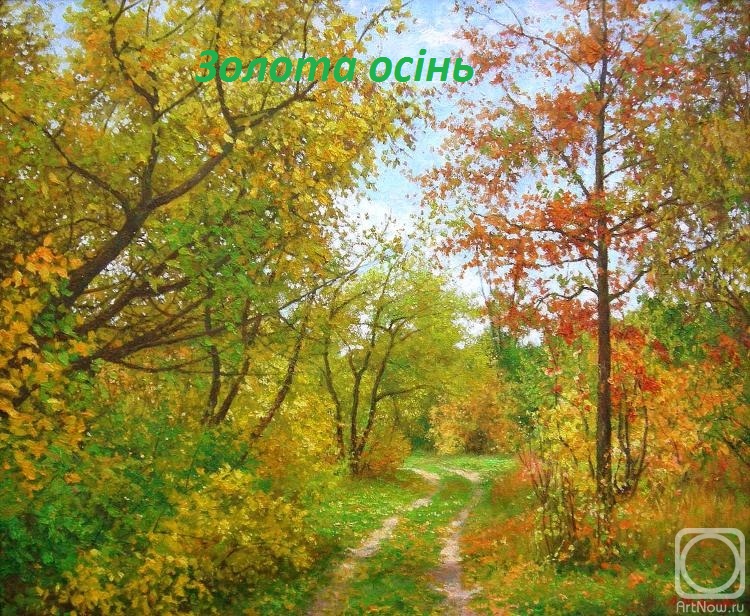 